Нурлат Нурлатского муниципального районаРеспублики Татарстан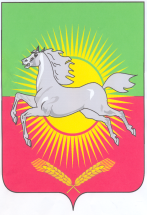                                                   КАРАР                                                      РЕШЕНИЕ       №  17                                                                          17  декабря  .О мероприятиях, проведенных в городе Нурлат  Нурлатскогомуниципального района в рамках объявленного в  Республике Татарстан  «Года учителя»        Заслушав и обсудив доклад начальника МУ «Управление образования Нурлатского муниципального района» Юнусова Г.М., председателя постоянной комиссии Совета города Нурлат Нурлатского муниципального района по вопросам социальной сферы, культуре, образованию, воспитанию спорту и молодежной политике Кулагина А.В., Совет города Нурлат Нурлатского муниципального района отмечает, что в городе Нурлат Нурлатского муниципального района в рамках объявленного в Республике Татарстан «Года учителя» проведена определенная работа.        В городе и районе функционируют 32 дошкольных образовательных учреждения, реализующие общеобразовательные программы дошкольного образования.        Охват детей дошкольным образованием в целом по городу и  району составляет 61% (в республике – 72%, РФ – 59%).        Показатель средней укомплектованности детских садов за прошедший год снизился, и составляет 112 детей на 100 проектных мест, против 115 в .        В 2010 году в рамках реализации инициативы Президента РФ «Наша новая школа» в части грантовой поддержки выпускников вузов Республики Татарстан наши две школы № 2 , № 9 были отобраны для участия в гранте.        С 1 сентября 2010 года для работников общеобразовательных учреждений и многопрофильных учреждений дополнительного образования детей Республики Татарстан введена новая система оплаты труда. С 1 января 2010 года – для работников дошкольных образовательных учреждений.        Поддержка педагогов – одно из приоритетных направлений социальной политики нашей Республики. 33 педагога города и района отмечены отраслевыми наградами в 2010 году.       В рамках реализации приоритетного национального проекта «Образование» в Нурлатском муниципальном районе учреждены Гранты Главы Нурлатского муниципального района РТ для лучших учителей и учащихся.        Инновационная  деятельность в системе работы с интеллектуально способными и одаренными детьми совершенствуется через расширение Интернет – олимпиад и конкурсов.       Методическая деятельность педагогов стимулируется с помощью разных конкурсов профессионального мастерства, как на муниципальном уровне, так и в республиканском.       В целях ресурсной и материально-технической поддержки учреждений образования, в школы района поступило 254 компьютера и 4011 ноутбук. Общее число компьютеров в районе составляет 634, компьютерные классы обновились на 40%.       Количество обучающихся, приходящихся на 1 компьютер, составляет 11 человек (2009-2010 уч.гг. – 15 чел.).       МУ «Управление образования Нурлатского муниципального района» совместно с Советом профсоюзных организаций,  учреждений образования проводилась определенная работа по улучшению условий труда и отдыха работников сферы образования.   Исходя из вышеизложенного, Совет города Нурлат Нурлатского муниципального района  РЕШИЛ:Доклад начальника МУ «Управление образования Нурлатского муниципального района» (Юнусов Г.М.), заместителя председателя Совета города Нурлат Нурлатского муниципального района (Чахмахчев Р.С.) принять к сведению.Рекомендовать:- МУ «Управление образования Нурлатского муниципального района» продолжить работу по воспитанию всесторонне развитой личности среди учащихся, вовлекать детей к посещению кружков, секций в учреждениях дополнительного образования (ДШИ, ДЮСШ, ДЮЦ).-  Спонсорам, закрепленным за образовательными учреждениями,  оказывать содействие в укреплении материально-технической базы в данной школе или детского сада    3.     Контроль за исполнением настоящего решения возложить на             постоянную комиссию Совета города Нурлат Нурлатского             муниципального района по вопросам социальной сферы,             культуре, образованию, воспитанию спорту и молодежной 
            политике  (Кулагин А.В.).Председатель Совета города Нурлат  Нурлатского муниципального района                                 Н.Ш.Шарапов